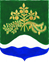 АДМИНИСТРАЦИЯ МУНИЦИПАЛЬНОГО ОБРАЗОВАНИЯМИЧУРИНСКОЕ СЕЛЬСКОЕ ПОСЕЛЕНИЕМУНИЦИПАЛЬНОГО ОБРАЗОВАНИЯПРИОЗЕРСКИЙ МУНИЦИПАЛЬНЫЙ РАЙОН ЛЕНИНГРАДСКОЙ ОБЛАСТИП О С Т А Н О В Л Е Н И Е От 24 января 2019 года                                 № 08				В целях реализации подпрограммы "Устойчивое развитие сельских территорий"    Государственной программы развития сельского хозяйства  и регулирования рынков   сельскохозяйственной продукции, сырья и продовольствия на 2013-2020 годы, утвержденной  постановлением Правительства Российской Федерации   от 14 июля 2012 года N 717     и подпрограммы «Устойчивое развитие сельских территорий Ленинградской области на 2014-2017 годы и на период до 2020 года» государственной программы Ленинградской области «Развитие сельского хозяйства Ленинградской области», на территории Ленинградской области, руководствуясь приказом Министерства строительства и жилищно-коммунального хозяйства Российской Федерации от 19 декабря 2018 года № 822/пр «О показателях средней рыночной стоимости одного квадратного метра общей площади жилого помещения по субъектам Российской Федерации на I квартал 2019 года», Методическими рекомендациями по определению норматива стоимости одного квадратного метра общей площади жилья в муниципальных образованиях Ленинградской области и стоимости одного квадратного метра общей площади жилья в сельской местности Ленинградской области, утвержденными распоряжением Комитета по строительству Ленинградской области от 04 декабря 2015 года № 552 «О мерах по обеспечению осуществления полномочий комитета по строительству Ленинградской области по расчету размера субсидий и социальных выплат, предоставленных за счет средств областного бюджета Ленинградской области в рамках реализации на территории Ленинградской области федеральных целевых программ и государственных программ Ленинградской области», Уставом муниципального образования  Мичуринское сельское поселение, администрация муниципального образования Мичуринское сельское поселение муниципального образования  Приозерский муниципальный район Ленинградской области  ПОСТАНОВЛЯЕТ:1. Утвердить  стоимость одного квадратного метра общей площади жилья в сельской местности на 2019 год по муниципальному образованию  Мичуринское  сельское  поселение в размере  43 014 рублей 14 копеек, согласно Приложения № 1. 2. Постановление администрации муниципального образования Мичуринское сельское поселение от 15.01.2019 года № 06 «О стоимости  одного квадратного метра общей площади жилья  в сельской местности  на 2019 год  по  муниципальному образованию Мичуринское сельское  поселение муниципального образования Приозерский муниципальный район Ленинградской области»  считать  утратившим силу3. Довести сведения до населения, проживающего на территории муниципального образования  Мичуринское  сельское  поселение муниципального образования Приозерский муниципальный район  Ленинградской области, разместить настоящее постановление на официальном сайте администрации муниципального образования Мичуринское сельское поселение муниципального образования Приозерский муниципальный район Ленинградской области http://мичуринскоесп.рф/ в сети Интернет, опубликовать настоящее постановление на сайте сетевого издания СМИ - Ленинградское областное информационное агентство (ЛЕНОБЛИНФОРМ).4. Настоящее постановление вступает в силу с даты его официального опубликования в средствах массовой информации.5. Контроль за исполнением  постановления  оставляю за собой.Глава администрации МО Мичуринское сельское поселение						Леликов И.В.Разослано: дело – 2, жилищный отдел – 1, прокуратура-1.Исп.: Сапрыгина А.С. тел. 67-182РАСЧЕТстоимости  общей площади жилья в сельской местности на 2019 год по муниципальному образованию Мичуринское сельское поселение МО Приозерский муниципальный район Ленинградской области                                                                      В связи с отсутствием реализации по Мичуринскому сельскому поселению по подпрограмме "Устойчивое развитие сельских территорий"    Государственной программы развития сельского хозяйства  и регулирования рынков   сельскохозяйственной продукции, сырья и продовольствия на 2013-2020 годы за январь - декабрь 2018 года взяты показания по аналогичному сельскому поселению МО Ларионовское сельское поселение: (1 чел.) – 1 394 599,20 - Приозерский р-н, Ларионовское СП, п. Починок, ул. Леншоссе, д. 31, к. 2, кв. 8 - 33,20 кв. м.(1 чел.) – 1 394 599,20 - Приозерский р-н, Ларионовское СП, п. Починок, ул. Леншоссе, д. 31, к. 2, кв. 3 - 33,20 кв. м. Расчет фактической стоимости 1 кв. м. общей площади жилья на территории поселения Ленинградской области (ФСТ кв. м) производится по формуле:ФСТ кв. м =ФСТЖ/Пл. * И, где:ФСТ кв. м - фактической стоимости 1 кв. м. общей площади жилья на территории поселения Ленинградской области (в конкретном муниципальном образовании);ФСТЖ – фактическая стоимость жилого помещения, построенного (приобретенного) гражданами в течении года, предшествующего планируемому году реализации программы;Пл. – общая площадь жилого помещения, постоянного (приобретенного) гражданами в течении года, предшествующего планируемому году реализации программы;И – прогнозный уровень инфляции, установленный в субъекте Российской Федерации на очередной (планируемый) финансовый год.ФСТЖ = ∑ ФСТЖмо / G =2789198,40/2= 1394599,2 рублей;G - 2 семьи в 2018 году  на территории МО Ларионовское сельское поселение реализовали свое право по федеральной  целевой  программе «Устойчивое развитие сельских территорий на 2014-2017 годы и на период  до 2020 года» Пл. = 66,4/2 = 33,2кв.м.;Прогнозный уровень инфляции, установленный в Ленинградской области на данный период, составляет – 102,4.ФСТ кв. м=1394599,2 /33,2 =42006 * 1,024 = 43 014,14 рубля.О стоимости  одного квадратного метра общей площади жилья  в сельской местности  на 2019 год  по  муниципальному образованию Мичуринское сельское  поселение муниципального образования Приозерский муниципальный район Ленинградской областиПриложение №1 к постановлению администрации МО Мичуринское сельское поселение МО Приозерскиймуниципальный район ЛО № 08 от 24 января 2019